Lekcja nr 2 . Temat  utworzony na podstawie lekcji rządowej  GOV.pl Zadania pisemne do napisania w zeszycie. Thema : Deutsche Küche – Die liebsten Traditionsgerichte 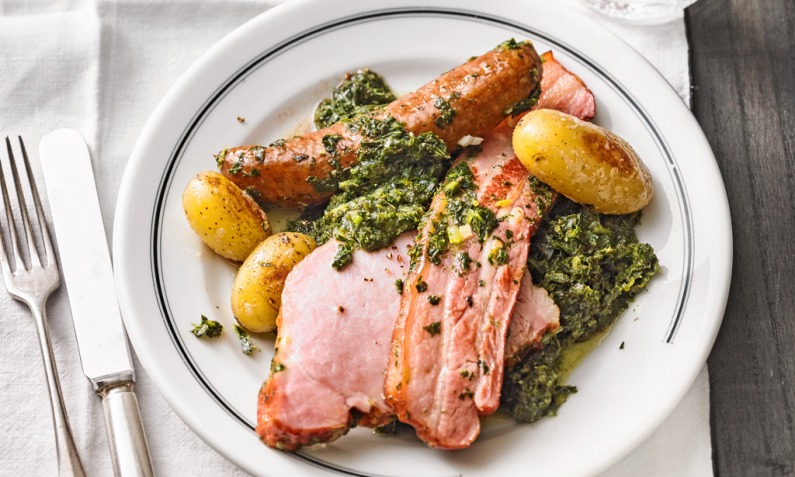 Tekst do przetłumaczenia International gilt typisch deutsches Essen oft als besonders deftig und fleischlastig. Vor allem in anglo-amerikanischen Ländern gilt das Sauerkraut als typisch deutsch – die Deutschen sind entsprechend die „Krauts". Doch neben Eisbein auf Sauerkraut ist Deutschland vor allem durch seine nahezu einzigartige Vielfalt an Brot- und Wurstsorten berühmt. Zu weltweitem Ruhm haben es außerdem deutsche Weine, Lübecker Marzipan, Dresdener Stollen oder auch die Brezel gebracht.Wycieczka kulinarna -materiał do przejrzenia https://www.chefkoch.de/magazin/artikel/2062,0/Chefkoch/Deutsche-Kueche-diese-Rezepte-sind-typisch-deutsch.htmlZ  potraw  podanych na stronie https://www.chefkoch.de/magazin/artikel/2062,0/Chefkoch/Deutsche-Kueche-diese-Rezepte-sind-typisch-deutsch.htmlWypisz po 3 przykłady typowych dla tej części potraw i w 2 zdaniach je opisz ( co to za potrawa , z czego itp.)Die deutsche Küche im Norden-kuchania na północy NiemiecDie deutsche Küche im Süden-kuchnia na południu NiemiecDie deutsche Küche im Westen- kuchnia na zachodzie NiemiecDie deutsche Küche im Osten- kuchnia na wschodzie NiemiecNapisz kilka zdań o swoich ulubionych potrawach niemieckich Materiały dla chętnychhttps://www.traum-ferienwohnungen.de/reisemagazin/25-typische-deutsche-gerichte-kulinarische-reise-durch-deutschland/